Демоверсия контрольной работы по математике (9 класс)При выполнении заданий нужно указывать только ответы.  Если к заданию приведены варианты ответов, то нужно обвести кружком номер верного ответа. Решения оформляются на черновиках. Черновики сдаются. Решение 10 задачи подробно оформляется на обратной стороне листа.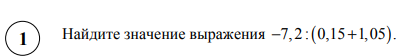 	Ответ:__________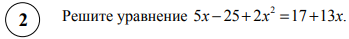                    Ответ:__________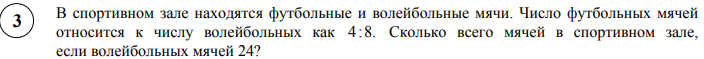 	Ответ:__________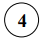 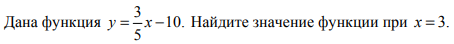                Ответ:__________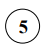 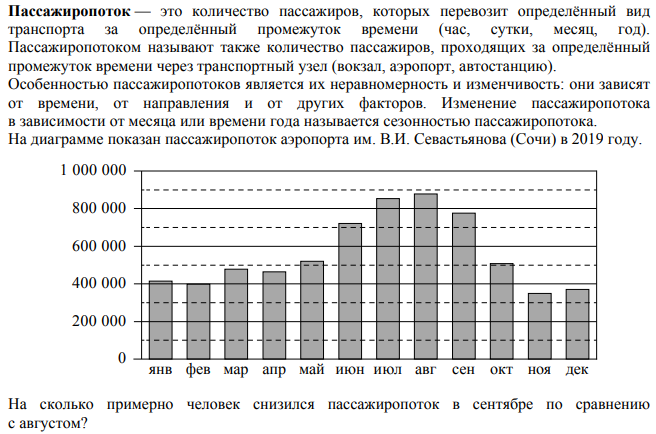    Ответ:__________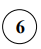 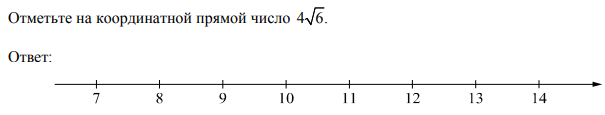 В параллелограмме ABCD диагонали пересекаются в точке О, 0 ∠ COB = 130 , 0 ∠  CAD= 30 и BD=2AB. Найдите углы параллелограмма. 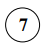 1) 800, 1000   2) 1200, 600   3) 1100 , 70 0    4) 500 , 1300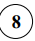 В треугольнике MNK сторона MK равна 19 см. Найдите длину средней линии треугольника, параллельной MK. 1) 38 см  2) 8,5 см  3) 19 см  4) 9,5 см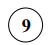  Выберите верное утверждение и запишите в ответе его номер. 1) Диагональ трапеции делит её на два равных треугольника. 2) В тупоугольном треугольнике все углы тупые. 3) Существуют три прямые, которые проходят через одну точку.Ответ:__________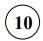 Пешеход прошел по шоссе 5 км с постоянной скоростью и 6 км по лесу со скоростью на 3 км/ч меньшей, чем по шоссе. На весь путь он затратил 4 часа. Найдите скорость пешехода при ходьбе по лесу.Критерии оценивания заданийОтвет на каждое из заданий 1, 2,3,4,5,7,8,9 оцениваются в 1 балл, если верно указаны все элементы ответа, в 0 баллов, если допущена хотя бы одна ошибка.6 задание оценивается в 2 балла, если точка расположена в своём промежутке, учтено положение точки относительно середины отрезка; в 1 балл, если точка расположена в своём промежутке, но неверно относительно середины отрезка10 задание оценивается в 2 балла, если проведены необходимые рассуждения, получен верный ответ;В 1 балл, если проведены все необходимые рассуждения, но допущена одна арифметическая ошибка;В 0 баллов, если решение не соответствует ни одному из критериев, перечисленных выше.Шкала перевода баллов в отметку                                                                                  ОтветыНомер задания12345678910Всегобаллы111112111212Отметка по пятибалльной шкале«2»«3»«4»«5»Первичные баллы0–56–89–1112Номер задания  Правильный ответ1-62-3; 73364-8,251000006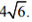 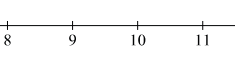 71 (800;1000)84 (9,5)93102км/ч№ заданияПроверяемые знания, навыки, умения.1Числа, вычисления: дроби.2Квадратные уравнения.3Пропорциональность4Свойства функции.5Практическая алгебра6Иррациональные числа на координатной прямой.7Параллелограммы.8Треугольники.9Геометрические утверждения.10Задача на движение.